Календарь матчей первенства ВХЛ 2018/2019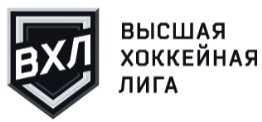 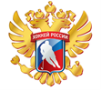 Первый этапНачало игр в будни в 19-00, в выходные и праздничные дни в 17-00ЦИФРОВОЙ КАЛЕНДАРЬПЛЕЙ-ОФФСерии матчей 1/4 финала проводятся в следующие сроки:9, 10, 13, 14 и 17 марта 2019 года.Серии матчей 1/2 финала проводятся в следующие сроки:23, 24, 27, 28, 31 марта, 3 и 6 апреля 2019 года.Серия матчей Финала проводится в следующие сроки:13, 14, 17, 18, 21, 24 и 27 апреля 2019 года.ДатаХозяинГость15 -16 сентября 2018 года, суббота, воскресенье«Алтай» г. Барнаул«Красноярские Рыси»г. Красноярск29 -30 сентября 2018 года, суббота, воскресеньеХК «Ростов»г. Ростов-на-Дону«Алтай» г. Барнаул05 -06 октября 2018 года, пятница, суббота«Алтай» г. Барнаул«Юниор»г. Курган09 –10 октября 2018 года, вторник, среда«Алтай» г. Барнаул «Южный Урал-Металлург» г. Орск15 – 16 октября 2018 года, понедельник, вторник«Кристалл» г. Саратов «Алтай» г. Барнаул19 – 20 октября 2018 года, пятница, суббота«Мордовия»г. Саранск«Алтай» г. Барнаул28 – 29 октября 2018 года, воскресенье, понедельник«Алтай» г. Барнаул«Челны» г. Набережные Челны01 – 02 ноября 2018 года, четверг, пятница«Алтай» г. БарнаулХК «Чебоксары»г. Чебоксары07 – 08 ноября 2018 года, среда, четверг «Челны» г. Набережные Челны«Алтай» г. Барнаул11 – 12 ноября 2018 года, воскресенье, понедельникХК «Чебоксары»г. Чебоксары«Алтай» г. Барнаул17 – 18 ноября 2018 года, суббота, воскресенье«Алтай» г. Барнаул«Кристалл» г. Саратов21 – 22 ноября 2018 года, среда, четверг«Алтай» г. Барнаул«Мордовия»г. Саранск27 - 28 ноября 2018 года, вторник, среда«Юниор»г. Курган«Алтай» г. Барнаул01 – 02 декабря 2018 года, суббота, воскресенье«Южный Урал-Металлург» г. Орск«Алтай» г. Барнаул08 – 09 декабря 2018 года, суббота, воскресенье«Алтай» г. БарнаулХК «Ростов»г. Ростов-на-Дону22 – 23 декабря 2018 года, суббота, воскресенье«Красноярские Рыси»г. Красноярск«Алтай» г. БарнаулДомашние матчиВыездные матчи 1 тур2 тур3 тур8-9 января 2019 г. Вторник - Среда14-15 января 2019 г. Понедельник - Вторник20-21 января 2019 г. Воскресенье - Понедельник1 – 92 – 83 – 74 – 65 – 46 – 37 – 28 – 11 – 72 – 63 – 59 – 84 тур5 тур6 тур26-27 января 2019 г. Суббота - Воскресенье2-3 февраля 2019 г. Суббота - Воскресенье9-10 февраля 2019 г. Суббота - Воскресенье4 – 35 – 26 – 17 – 91 – 52 – 48 – 79 – 63 – 24 – 15 – 96 – 87 тур8 тур9 тур16-17 февраля 2019 г. Суббота - Воскресенье23-24 февраля 2019 г. Суббота - Воскресенье2-3 марта 2019 г. Суббота - Воскресенье1 – 37 – 68 – 59 – 42 – 13 – 94 – 85 – 76 – 57 – 48 – 39 – 2